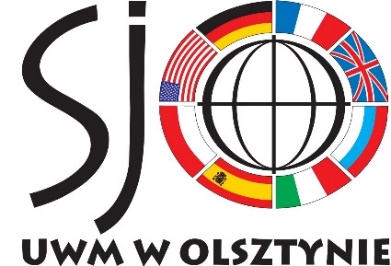 Drodzy Studenci,gorąco zachęcamy do wypełnianiaANKIETYdotyczącej jakości realizacji zajęć dydaktycznych, która będzie dostępna w USOSweb od 18 stycznia 2024 do 3 marca 2024.Jest to dla Was okazja do pochwalenia dobrych zajęć i zwrócenia uwagi na ewentualne niedociągnięcia. Dzięki licznie wypełnionej przez Was ankiecie nauczyciele dobrze prowadzący zajęcia będą mogli poczuć satysfakcję, a Ci, których zajęcia nie spotkają się z Waszym uznaniem otrzymają bodziec, a czasami konkretne wskazówki, do poprawienia swojej pracy dydaktycznej. Wierzymy, że i jednych, i drugich będzie to mobilizować do dalszych starań.